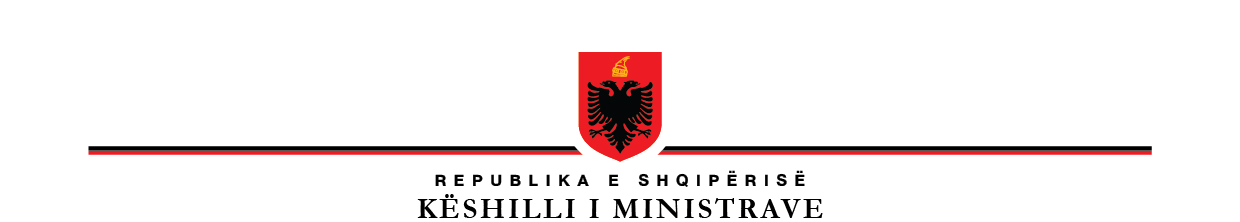 P R O J E K T V E N D I MNr._____, datë_____, 2024PËRPROPOZIMIN E PROJEKTLIGJIT “PËR SHKENCËN DHE KËRKIMIN SHKENCOR NË REPUBLIKËN E SHQIPËRISË”Në mbështetje të neneve 81, pika 1, dhe 100, të Kushtetutës, me propozimin e ministrit të Arsimit dhe Sportit, Këshilli i Ministrave,V E N D O S I :Propozimin e projektligjit “Për shkencën dhe kërkimin shkencor në Republikën e Shqipërisë”, për shqyrtim e miratim në Kuvendin e Republikës së Shqipërisë, sipas tekstit dhe relacionit që i bashkëlidhen këtij vendimi.Ky vendim hyn në fuqi menjëherë.KRYEMINISTRIEDI RAMA